    Cheriton Bishop Primary School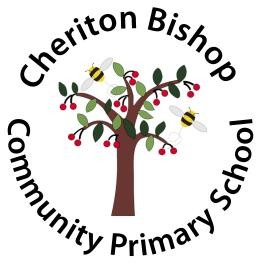 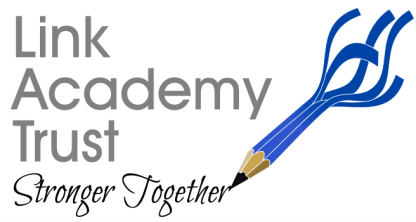 Church Lane, Cheriton Bishop, Exeter, Devon. EX6 6HY                                                                                                                        Tel: 01647 24817                    Email: admincheritonbishop@thelink.academy11th January 2021Dear Parents/Carers,Last week was a really difficult week.  It was a real challenge in the schools and I am very aware will have been a real challenge at home for many of you.  The sudden announcement of the Lockdown and school closure meant we have all had to think on our feet and make quick and responsive decisions.  Many thanks to all of you, your calm and empathetic responses are much appreciated.The staff are working tirelessly to try to ensure we provide good quality teaching and learning online.  Thank you for working with us through numerous glitches, many caused by the quality and speed of the internet.  We have now set up small ‘vulnerable and Key Worker hubs’ in both schools which are running effectively.  Please continue to use these to a minimum.  Families who are already using the ‘hub’ will be sent a booking form today to book places from 18th January – 29th January.  If your situation has changed, please contact the office to register.I hope to be able to share some of the fantastic work the children have been doing online later this week.  In the meantime, if you have any worries, questions, suggestions or concerns, please do let us know.Many thanks.Kind regards,Alex Waterman – Executive Academy Head